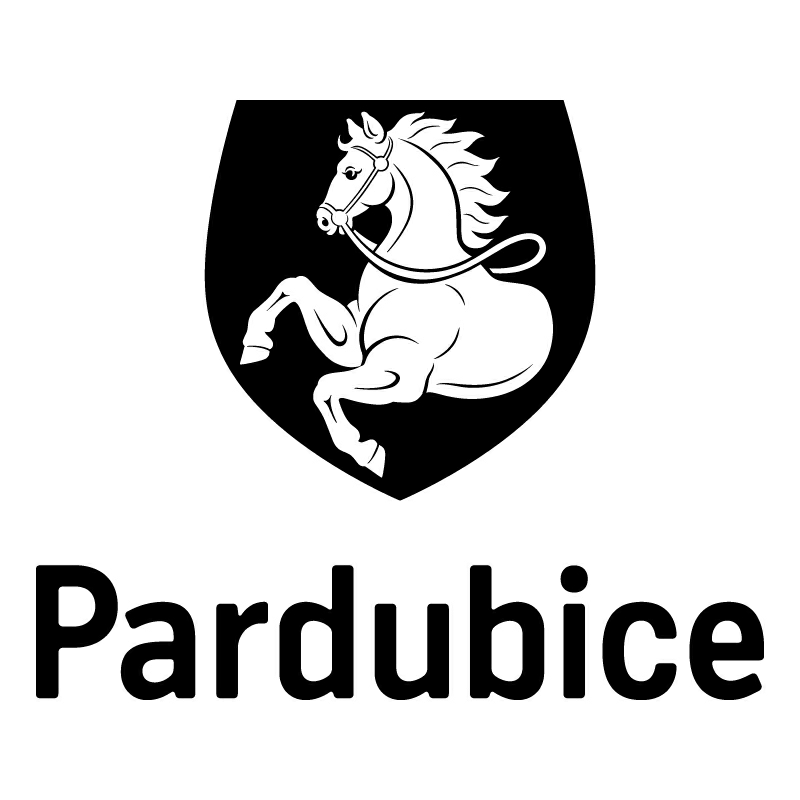 *S00BP020USEA**S00BP020USEA**S00BP020USEA**S00BP020USEA*Statutární město PardubiceStatutární město PardubiceStatutární město PardubiceStatutární město PardubiceStatutární město PardubiceStatutární město PardubiceStatutární město PardubiceStatutární město PardubiceStatutární město PardubiceStatutární město PardubiceStatutární město PardubiceMagistrát města PardubicMagistrát města PardubicMagistrát města PardubicMagistrát města PardubicMagistrát města PardubicMagistrát města PardubicMagistrát města PardubicMagistrát města PardubicMagistrát města PardubicMagistrát města PardubicMagistrát města PardubicObjednatel:Objednatel:Objednatel:Objednatel:Objednatel:Objednatel:Objednatel:Objednatel:Objednatel:Objednatel:Objednatel:Objednatel:Objednatel:Dodavatel:Dodavatel:Dodavatel:Dodavatel:Dodavatel:Dodavatel:Statutární město PardubiceStatutární město PardubiceStatutární město PardubiceStatutární město PardubiceStatutární město PardubiceStatutární město PardubiceStatutární město PardubiceStatutární město PardubiceStatutární město PardubiceStatutární město PardubiceStatutární město PardubiceStatutární město PardubiceStatutární město PardubiceŽalský JanŽalský JanŽalský JanŽalský JanŽalský JanŽalský JanMagistrát města PardubicMagistrát města PardubicMagistrát města PardubicMagistrát města PardubicMagistrát města PardubicMagistrát města PardubicMagistrát města PardubicMagistrát města PardubicMagistrát města PardubicMagistrát města PardubicMagistrát města PardubicMagistrát města PardubicMagistrát města PardubicChocholouškova 138/4Chocholouškova 138/4Chocholouškova 138/4Chocholouškova 138/4Chocholouškova 138/4Chocholouškova 138/4Pernštýnské náměstí 1Pernštýnské náměstí 1Pernštýnské náměstí 1Pernštýnské náměstí 1Pernštýnské náměstí 1Pernštýnské náměstí 1Pernštýnské náměstí 1Pernštýnské náměstí 1Pernštýnské náměstí 1Pernštýnské náměstí 1Pernštýnské náměstí 1Pernštýnské náměstí 1Pernštýnské náměstí 118000 Praha 818000 Praha 818000 Praha 818000 Praha 818000 Praha 818000 Praha 853021 Pardubice I53021 Pardubice I53021 Pardubice I53021 Pardubice I53021 Pardubice I53021 Pardubice I53021 Pardubice I53021 Pardubice I53021 Pardubice I53021 Pardubice I53021 Pardubice I53021 Pardubice I53021 Pardubice IIČO: 72834579IČO: 72834579IČO: 72834579IČO: 72834579IČO: 72834579IČO: 72834579IČO: 00274046IČO: 00274046IČO: 00274046IČO: 00274046IČO: 00274046IČO: 00274046IČO: 00274046IČO: 00274046IČO: 00274046IČO: 00274046IČO: 00274046IČO: 00274046IČO: 00274046DIČ: CZ7609043585DIČ: CZ7609043585DIČ: CZ7609043585DIČ: CZ7609043585DIČ: CZ7609043585DIČ: CZ7609043585DIČ: CZ00274046DIČ: CZ00274046DIČ: CZ00274046DIČ: CZ00274046DIČ: CZ00274046DIČ: CZ00274046DIČ: CZ00274046DIČ: CZ00274046DIČ: CZ00274046DIČ: CZ00274046DIČ: CZ00274046DIČ: CZ00274046DIČ: CZ00274046Číslo účtu: 326 561/0100Číslo účtu: 326 561/0100Číslo účtu: 326 561/0100Číslo účtu: 326 561/0100Číslo účtu: 326 561/0100Číslo účtu: 326 561/0100Číslo účtu: 326 561/0100Číslo účtu: 326 561/0100Číslo účtu: 326 561/0100Číslo účtu: 326 561/0100Číslo účtu: 326 561/0100Číslo účtu: 326 561/0100Číslo účtu: 326 561/0100OBJEDNÁVKA č: OBJ1411/00049/20OBJEDNÁVKA č: OBJ1411/00049/20OBJEDNÁVKA č: OBJ1411/00049/20OBJEDNÁVKA č: OBJ1411/00049/20OBJEDNÁVKA č: OBJ1411/00049/20OBJEDNÁVKA č: OBJ1411/00049/20OBJEDNÁVKA č: OBJ1411/00049/20OBJEDNÁVKA č: OBJ1411/00049/20OBJEDNÁVKA č: OBJ1411/00049/20OBJEDNÁVKA č: OBJ1411/00049/20OBJEDNÁVKA č: OBJ1411/00049/20OBJEDNÁVKA č: OBJ1411/00049/20OBJEDNÁVKA č: OBJ1411/00049/20OBJEDNÁVKA č: OBJ1411/00049/20OBJEDNÁVKA č: OBJ1411/00049/20OBJEDNÁVKA č: OBJ1411/00049/20OBJEDNÁVKA č: OBJ1411/00049/20OBJEDNÁVKA č: OBJ1411/00049/20OBJEDNÁVKA č: OBJ1411/00049/20Objednáváme u vás:Objednáváme u vás:Objednáváme u vás:Objednáváme u vás:Objednáváme u vás:Objednáváme u vás:Objednáváme u vás:Objednáváme u vás:Objednáváme u vás:Objednáváme u vás:Objednáváme u vás:Objednáváme u vás:Objednáváme u vás:Objednáváme u vás:Objednáváme u vás:Objednáváme u vás:Objednáváme u vás:Objednáváme u vás:Objednáváme u vás:PočetPočetPočetPředmětPředmětPředmětPředmětPředmětPředmětPředmětPředmětPředmětPředmětPředmětPředmětPředmětCena bez DPHCena bez DPHCena s DPHPROJEKTOVÉ PRÁCE NA AKCI REKONSTRUKCE A MODERNIZACE PAMÁTNÍKU ZÁMEČEK – EXPOZICE dle přiložené cenové nabídky č. 67_200715.PROJEKTOVÉ PRÁCE NA AKCI REKONSTRUKCE A MODERNIZACE PAMÁTNÍKU ZÁMEČEK – EXPOZICE dle přiložené cenové nabídky č. 67_200715.PROJEKTOVÉ PRÁCE NA AKCI REKONSTRUKCE A MODERNIZACE PAMÁTNÍKU ZÁMEČEK – EXPOZICE dle přiložené cenové nabídky č. 67_200715.PROJEKTOVÉ PRÁCE NA AKCI REKONSTRUKCE A MODERNIZACE PAMÁTNÍKU ZÁMEČEK – EXPOZICE dle přiložené cenové nabídky č. 67_200715.PROJEKTOVÉ PRÁCE NA AKCI REKONSTRUKCE A MODERNIZACE PAMÁTNÍKU ZÁMEČEK – EXPOZICE dle přiložené cenové nabídky č. 67_200715.PROJEKTOVÉ PRÁCE NA AKCI REKONSTRUKCE A MODERNIZACE PAMÁTNÍKU ZÁMEČEK – EXPOZICE dle přiložené cenové nabídky č. 67_200715.PROJEKTOVÉ PRÁCE NA AKCI REKONSTRUKCE A MODERNIZACE PAMÁTNÍKU ZÁMEČEK – EXPOZICE dle přiložené cenové nabídky č. 67_200715.PROJEKTOVÉ PRÁCE NA AKCI REKONSTRUKCE A MODERNIZACE PAMÁTNÍKU ZÁMEČEK – EXPOZICE dle přiložené cenové nabídky č. 67_200715.PROJEKTOVÉ PRÁCE NA AKCI REKONSTRUKCE A MODERNIZACE PAMÁTNÍKU ZÁMEČEK – EXPOZICE dle přiložené cenové nabídky č. 67_200715.PROJEKTOVÉ PRÁCE NA AKCI REKONSTRUKCE A MODERNIZACE PAMÁTNÍKU ZÁMEČEK – EXPOZICE dle přiložené cenové nabídky č. 67_200715.PROJEKTOVÉ PRÁCE NA AKCI REKONSTRUKCE A MODERNIZACE PAMÁTNÍKU ZÁMEČEK – EXPOZICE dle přiložené cenové nabídky č. 67_200715.PROJEKTOVÉ PRÁCE NA AKCI REKONSTRUKCE A MODERNIZACE PAMÁTNÍKU ZÁMEČEK – EXPOZICE dle přiložené cenové nabídky č. 67_200715.PROJEKTOVÉ PRÁCE NA AKCI REKONSTRUKCE A MODERNIZACE PAMÁTNÍKU ZÁMEČEK – EXPOZICE dle přiložené cenové nabídky č. 67_200715. 91 000,00 91 000,00 110 110,00Celkem KčCelkem KčCelkem KčCelkem KčCelkem KčCelkem KčCelkem KčCelkem KčCelkem KčCelkem KčCelkem KčCelkem KčCelkem KčCelkem KčCelkem KčCelkem Kč 110 110,00Dodání:Dodání:Dodání:Dodání:Dodání:15.09.202015.09.202015.09.202015.09.202015.09.202015.09.202015.09.202015.09.202015.09.202015.09.202015.09.202015.09.202015.09.202015.09.2020Poznámka:Poznámka:Poznámka:Poznámka:Poznámka:Faktura musí obsahovat náležitosti daňového dokladu v souladu s platnými daňovými předpisy. „Dodavatel prohlašuje, že v okamžiku uskutečnění zdanitelného plnění nebude/není nespolehlivým plátcem. V případě nesplnění těchto podmínek bude Statutární město Pardubice dodavateli hradit pouze částku ve výši základu daně a DPH bude odvedeno místně příslušnému správci daně dodavatele.
Na faktuře uvádějte vždy číslo objednávky. Faktury je možné zasílat i na email faktury@mmp.cz.Faktura musí obsahovat náležitosti daňového dokladu v souladu s platnými daňovými předpisy. „Dodavatel prohlašuje, že v okamžiku uskutečnění zdanitelného plnění nebude/není nespolehlivým plátcem. V případě nesplnění těchto podmínek bude Statutární město Pardubice dodavateli hradit pouze částku ve výši základu daně a DPH bude odvedeno místně příslušnému správci daně dodavatele.
Na faktuře uvádějte vždy číslo objednávky. Faktury je možné zasílat i na email faktury@mmp.cz.Faktura musí obsahovat náležitosti daňového dokladu v souladu s platnými daňovými předpisy. „Dodavatel prohlašuje, že v okamžiku uskutečnění zdanitelného plnění nebude/není nespolehlivým plátcem. V případě nesplnění těchto podmínek bude Statutární město Pardubice dodavateli hradit pouze částku ve výši základu daně a DPH bude odvedeno místně příslušnému správci daně dodavatele.
Na faktuře uvádějte vždy číslo objednávky. Faktury je možné zasílat i na email faktury@mmp.cz.Faktura musí obsahovat náležitosti daňového dokladu v souladu s platnými daňovými předpisy. „Dodavatel prohlašuje, že v okamžiku uskutečnění zdanitelného plnění nebude/není nespolehlivým plátcem. V případě nesplnění těchto podmínek bude Statutární město Pardubice dodavateli hradit pouze částku ve výši základu daně a DPH bude odvedeno místně příslušnému správci daně dodavatele.
Na faktuře uvádějte vždy číslo objednávky. Faktury je možné zasílat i na email faktury@mmp.cz.Faktura musí obsahovat náležitosti daňového dokladu v souladu s platnými daňovými předpisy. „Dodavatel prohlašuje, že v okamžiku uskutečnění zdanitelného plnění nebude/není nespolehlivým plátcem. V případě nesplnění těchto podmínek bude Statutární město Pardubice dodavateli hradit pouze částku ve výši základu daně a DPH bude odvedeno místně příslušnému správci daně dodavatele.
Na faktuře uvádějte vždy číslo objednávky. Faktury je možné zasílat i na email faktury@mmp.cz.Faktura musí obsahovat náležitosti daňového dokladu v souladu s platnými daňovými předpisy. „Dodavatel prohlašuje, že v okamžiku uskutečnění zdanitelného plnění nebude/není nespolehlivým plátcem. V případě nesplnění těchto podmínek bude Statutární město Pardubice dodavateli hradit pouze částku ve výši základu daně a DPH bude odvedeno místně příslušnému správci daně dodavatele.
Na faktuře uvádějte vždy číslo objednávky. Faktury je možné zasílat i na email faktury@mmp.cz.Faktura musí obsahovat náležitosti daňového dokladu v souladu s platnými daňovými předpisy. „Dodavatel prohlašuje, že v okamžiku uskutečnění zdanitelného plnění nebude/není nespolehlivým plátcem. V případě nesplnění těchto podmínek bude Statutární město Pardubice dodavateli hradit pouze částku ve výši základu daně a DPH bude odvedeno místně příslušnému správci daně dodavatele.
Na faktuře uvádějte vždy číslo objednávky. Faktury je možné zasílat i na email faktury@mmp.cz.Faktura musí obsahovat náležitosti daňového dokladu v souladu s platnými daňovými předpisy. „Dodavatel prohlašuje, že v okamžiku uskutečnění zdanitelného plnění nebude/není nespolehlivým plátcem. V případě nesplnění těchto podmínek bude Statutární město Pardubice dodavateli hradit pouze částku ve výši základu daně a DPH bude odvedeno místně příslušnému správci daně dodavatele.
Na faktuře uvádějte vždy číslo objednávky. Faktury je možné zasílat i na email faktury@mmp.cz.Faktura musí obsahovat náležitosti daňového dokladu v souladu s platnými daňovými předpisy. „Dodavatel prohlašuje, že v okamžiku uskutečnění zdanitelného plnění nebude/není nespolehlivým plátcem. V případě nesplnění těchto podmínek bude Statutární město Pardubice dodavateli hradit pouze částku ve výši základu daně a DPH bude odvedeno místně příslušnému správci daně dodavatele.
Na faktuře uvádějte vždy číslo objednávky. Faktury je možné zasílat i na email faktury@mmp.cz.Faktura musí obsahovat náležitosti daňového dokladu v souladu s platnými daňovými předpisy. „Dodavatel prohlašuje, že v okamžiku uskutečnění zdanitelného plnění nebude/není nespolehlivým plátcem. V případě nesplnění těchto podmínek bude Statutární město Pardubice dodavateli hradit pouze částku ve výši základu daně a DPH bude odvedeno místně příslušnému správci daně dodavatele.
Na faktuře uvádějte vždy číslo objednávky. Faktury je možné zasílat i na email faktury@mmp.cz.Faktura musí obsahovat náležitosti daňového dokladu v souladu s platnými daňovými předpisy. „Dodavatel prohlašuje, že v okamžiku uskutečnění zdanitelného plnění nebude/není nespolehlivým plátcem. V případě nesplnění těchto podmínek bude Statutární město Pardubice dodavateli hradit pouze částku ve výši základu daně a DPH bude odvedeno místně příslušnému správci daně dodavatele.
Na faktuře uvádějte vždy číslo objednávky. Faktury je možné zasílat i na email faktury@mmp.cz.Faktura musí obsahovat náležitosti daňového dokladu v souladu s platnými daňovými předpisy. „Dodavatel prohlašuje, že v okamžiku uskutečnění zdanitelného plnění nebude/není nespolehlivým plátcem. V případě nesplnění těchto podmínek bude Statutární město Pardubice dodavateli hradit pouze částku ve výši základu daně a DPH bude odvedeno místně příslušnému správci daně dodavatele.
Na faktuře uvádějte vždy číslo objednávky. Faktury je možné zasílat i na email faktury@mmp.cz.Faktura musí obsahovat náležitosti daňového dokladu v souladu s platnými daňovými předpisy. „Dodavatel prohlašuje, že v okamžiku uskutečnění zdanitelného plnění nebude/není nespolehlivým plátcem. V případě nesplnění těchto podmínek bude Statutární město Pardubice dodavateli hradit pouze částku ve výši základu daně a DPH bude odvedeno místně příslušnému správci daně dodavatele.
Na faktuře uvádějte vždy číslo objednávky. Faktury je možné zasílat i na email faktury@mmp.cz.Faktura musí obsahovat náležitosti daňového dokladu v souladu s platnými daňovými předpisy. „Dodavatel prohlašuje, že v okamžiku uskutečnění zdanitelného plnění nebude/není nespolehlivým plátcem. V případě nesplnění těchto podmínek bude Statutární město Pardubice dodavateli hradit pouze částku ve výši základu daně a DPH bude odvedeno místně příslušnému správci daně dodavatele.
Na faktuře uvádějte vždy číslo objednávky. Faktury je možné zasílat i na email faktury@mmp.cz.Rozpočtová skladbaRozpočtová skladbaRozpočtová skladbaRozpočtová skladbaRozpočtová skladbaRozpočtová skladbaRozpočtová skladbaRozpočtová skladbaRozpočtová skladbaRozpočtová skladbaRozpočtová skladbaRozpočtová skladbaRozpočtová skladbaRozpočtová skladbaRozpočtová skladbaRozpočtová skladbaRozpočtová skladbaRozpočtová skladbaRozpočtová skladbaSUSUAUAUODPAODPAODPAPOLPOLZJUZORJORJORJORGORGORGČástka v KčČástka v Kč2312310000000000332200332200332261216121000000000000000000141100000014110000001411000502000000000050200000000005020000000110 110,00110 110,00V Pardubicích dne:V Pardubicích dne:V Pardubicích dne:V Pardubicích dne:V Pardubicích dne:V Pardubicích dne:15.07.202015.07.202015.07.202015.07.202015.07.202015.07.202015.07.202015.07.202015.07.202015.07.202015.07.202015.07.202015.07.2020Správce rozpočtu: Bc. Michaela HolekováSprávce rozpočtu: Bc. Michaela HolekováSprávce rozpočtu: Bc. Michaela HolekováSprávce rozpočtu: Bc. Michaela HolekováSprávce rozpočtu: Bc. Michaela HolekováSprávce rozpočtu: Bc. Michaela HolekováSprávce rozpočtu: Bc. Michaela HolekováSprávce rozpočtu: Bc. Michaela HolekováSprávce rozpočtu: Bc. Michaela HolekováSprávce rozpočtu: Bc. Michaela HolekováSprávce rozpočtu: Bc. Michaela HolekováSprávce rozpočtu: Bc. Michaela HolekováPříkazce operace: Ing. Miroslav ČadaPříkazce operace: Ing. Miroslav ČadaPříkazce operace: Ing. Miroslav ČadaPříkazce operace: Ing. Miroslav ČadaPříkazce operace: Ing. Miroslav ČadaPříkazce operace: Ing. Miroslav ČadaPříkazce operace: Ing. Miroslav Čadaekonom odboru                                                                                      vedoucí odboruekonom odboru                                                                                      vedoucí odboruekonom odboru                                                                                      vedoucí odboruekonom odboru                                                                                      vedoucí odboruekonom odboru                                                                                      vedoucí odboruekonom odboru                                                                                      vedoucí odboruekonom odboru                                                                                      vedoucí odboruekonom odboru                                                                                      vedoucí odboruekonom odboru                                                                                      vedoucí odboruekonom odboru                                                                                      vedoucí odboruekonom odboru                                                                                      vedoucí odboruekonom odboru                                                                                      vedoucí odboruekonom odboru                                                                                      vedoucí odboruekonom odboru                                                                                      vedoucí odboruekonom odboru                                                                                      vedoucí odboruekonom odboru                                                                                      vedoucí odboruekonom odboru                                                                                      vedoucí odboruekonom odboru                                                                                      vedoucí odboruekonom odboru                                                                                      vedoucí odboruVyřizuje:Vyřizuje:Vyřizuje:Vyřizuje:Vyřizuje:Vyřizuje:Vyřizuje:Vyřizuje:Vyřizuje:Vyřizuje:Vyřizuje:Vyřizuje:Vyřizuje:Vyřizuje:Vyřizuje:Vyřizuje:Vyřizuje:Vyřizuje:Vyřizuje:Rašková Kateřina, Ing.Rašková Kateřina, Ing.Rašková Kateřina, Ing.Rašková Kateřina, Ing.Rašková Kateřina, Ing.Rašková Kateřina, Ing.Rašková Kateřina, Ing.Rašková Kateřina, Ing.Rašková Kateřina, Ing.Rašková Kateřina, Ing.Rašková Kateřina, Ing.Rašková Kateřina, Ing.Rašková Kateřina, Ing.Rašková Kateřina, Ing.Rašková Kateřina, Ing.Rašková Kateřina, Ing.Rašková Kateřina, Ing.Rašková Kateřina, Ing.Rašková Kateřina, Ing.Telefon: 466859456 | Email: katerina.raskova@mmp.czTelefon: 466859456 | Email: katerina.raskova@mmp.czTelefon: 466859456 | Email: katerina.raskova@mmp.czTelefon: 466859456 | Email: katerina.raskova@mmp.czTelefon: 466859456 | Email: katerina.raskova@mmp.czTelefon: 466859456 | Email: katerina.raskova@mmp.czTelefon: 466859456 | Email: katerina.raskova@mmp.czTelefon: 466859456 | Email: katerina.raskova@mmp.czTelefon: 466859456 | Email: katerina.raskova@mmp.czTelefon: 466859456 | Email: katerina.raskova@mmp.czTelefon: 466859456 | Email: katerina.raskova@mmp.czTelefon: 466859456 | Email: katerina.raskova@mmp.czTelefon: 466859456 | Email: katerina.raskova@mmp.czTelefon: 466859456 | Email: katerina.raskova@mmp.czTelefon: 466859456 | Email: katerina.raskova@mmp.czTelefon: 466859456 | Email: katerina.raskova@mmp.czTelefon: 466859456 | Email: katerina.raskova@mmp.czTelefon: 466859456 | Email: katerina.raskova@mmp.czTelefon: 466859456 | Email: katerina.raskova@mmp.czDodavatel svým podpisem stvrzuje akceptaci objednávky, včetně výše uvedených podmínek.Dodavatel svým podpisem stvrzuje akceptaci objednávky, včetně výše uvedených podmínek.Dodavatel svým podpisem stvrzuje akceptaci objednávky, včetně výše uvedených podmínek.Dodavatel svým podpisem stvrzuje akceptaci objednávky, včetně výše uvedených podmínek.Dodavatel svým podpisem stvrzuje akceptaci objednávky, včetně výše uvedených podmínek.Dodavatel svým podpisem stvrzuje akceptaci objednávky, včetně výše uvedených podmínek.Dodavatel svým podpisem stvrzuje akceptaci objednávky, včetně výše uvedených podmínek.Dodavatel svým podpisem stvrzuje akceptaci objednávky, včetně výše uvedených podmínek.Dodavatel svým podpisem stvrzuje akceptaci objednávky, včetně výše uvedených podmínek.Dodavatel svým podpisem stvrzuje akceptaci objednávky, včetně výše uvedených podmínek.Dodavatel svým podpisem stvrzuje akceptaci objednávky, včetně výše uvedených podmínek.Dodavatel svým podpisem stvrzuje akceptaci objednávky, včetně výše uvedených podmínek.Dodavatel svým podpisem stvrzuje akceptaci objednávky, včetně výše uvedených podmínek.Dodavatel svým podpisem stvrzuje akceptaci objednávky, včetně výše uvedených podmínek.Dodavatel svým podpisem stvrzuje akceptaci objednávky, včetně výše uvedených podmínek.Dodavatel svým podpisem stvrzuje akceptaci objednávky, včetně výše uvedených podmínek.Dodavatel svým podpisem stvrzuje akceptaci objednávky, včetně výše uvedených podmínek.Dodavatel svým podpisem stvrzuje akceptaci objednávky, včetně výše uvedených podmínek.Dodavatel svým podpisem stvrzuje akceptaci objednávky, včetně výše uvedených podmínek.